Відбулося традиційне представлення першого курсу на історичному факультеті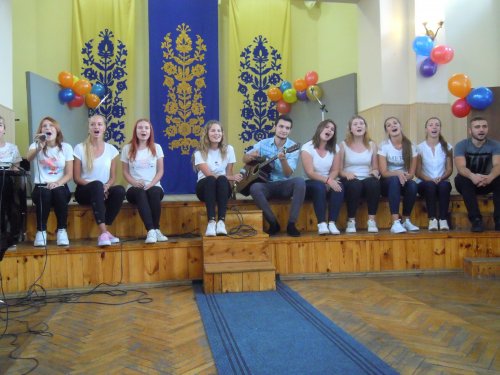 25 вересня у Малій актовій залі відбувся традиційний захід "Істфак має таланти", у ході якого 93 студенти першого курсу історичного факультету Полтавського національного педагогічного університету імені В. Г. Короленка продемонстрували свої таланти!7 академічних груп історичного демонстрували свої номери. Учасники отримали нагороди від членів журі у різних номінаціях.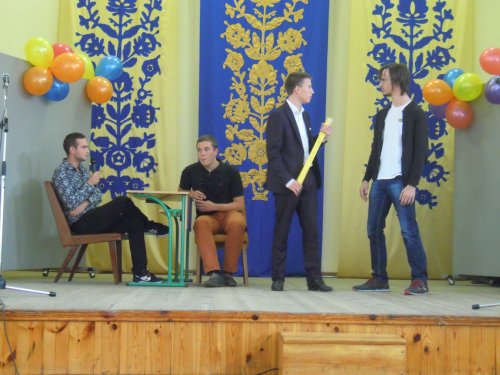 Підсумовуючи концерт, голова історичного студентського сенату заявив: "З таким першим курсом сто перший рік факультету буде драйвовим!"Цей захід був присвячений відзначенню 100-річчя історичного факультету.